Форма заявки для участия в Интерактивной игре «Экологический марафон»*Все поля обязательны для заполнения 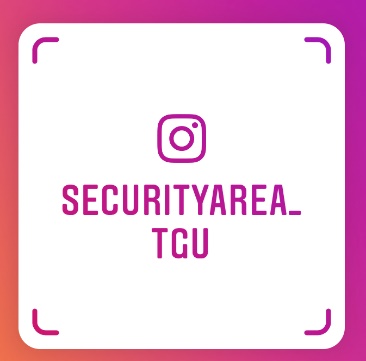 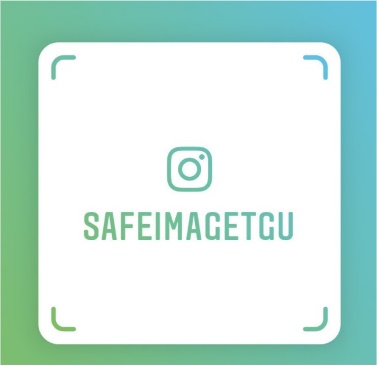 Фамилия, имя, отчество учащегосяНаселенный пункт (область, город)Наименование образовательного учреждения (полностью), электронная почта организацииНомер контактного телефона участникаАдрес электронной почты участникаФамилия, имя, отчество руководителя,должность